         Stage Plot  (Electric / Acoustic One Man Band)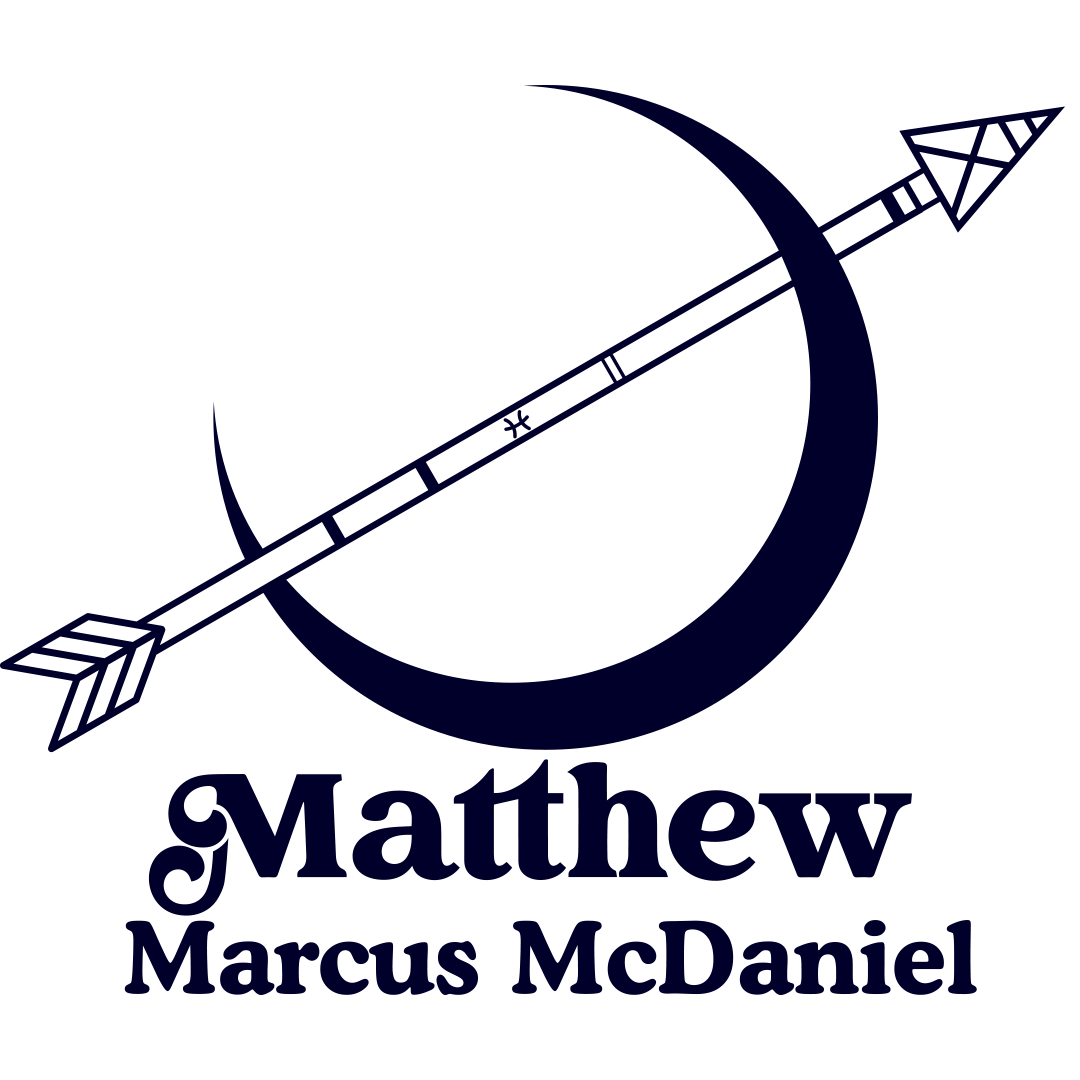 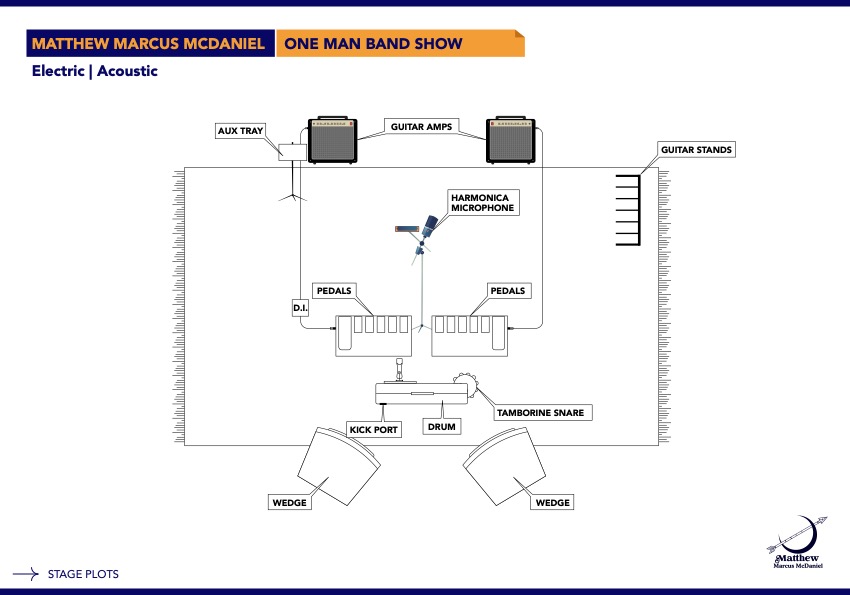   Technical Rider & Input List  (One Man Band)XLR Lines: 8 Channels1 - vox2 - Electric Guitar Amps1 - Harmonica Amp1 - DI Line1 - Kick Drum1 - Snare1 - Hi HatMics (Preferred):Shure Super 55 or Beta 58 Shure 520DX Bullet Mic(3) SM 57 or Sennheiser 609 (Amplifiers)(1) Shure Beta 52A or Audix D6(1) Snare Mic Shure SM 57 or Audix i5(1) Hi-Hat Mic Shure SM81, KSM 141, or Audix ADX 51Power:Across the front of the stage for pedalboards, wedges & misc. Across the back, 3 electric amps.Front of House (FOH):QSC, EV, JBL, Turbo Sound, 2 Mains, 2 SubsDigital Board with Bluetooth & External Recording CapabilitiesMonitors:(2) Wedges – QSC K10.2 or K12.2 or EV 1x12 or Omega Pro Audio Stage MonitorsMonitor Mixes: Stereo monitors, balanced house mix in monitors         	                           Vocal Effects - Reverb and Delay	                                   Kick, Snare, Hi-Hat - Slight Reverb depending on the roomMatthew Provides:Vocal MicrophoneDI for Acoustics (*Phantom Power Required*)Stage Cables & Mic StandAble to provide Stage Monitors Lighting: Whitewash Outs, Color Mixes, Blue LED Washes & Fades, Fog MachinePlayout Songs: The World is Mine- Samm Henshaw, The Force- Lettuce, Runnin’- David Dallas***Matthew is able to provide all necessary production***               Stage Plot  (Acoustic One Man Band)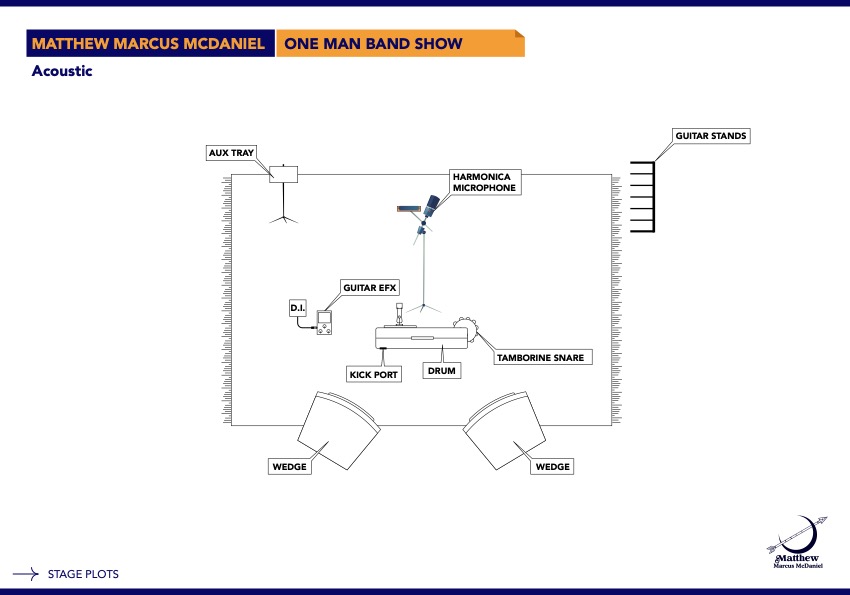 Technical Rider & Input List (Acoustic One Man Band)XLR Lines: 6 Channels1 - vox1 - Harmonica Amp1 - DI Line1 - Kick Drum1 - Snare1 - Hi HatMics (Preferred):Shure Super 55 or Beta 58 Shure 520DX Bullet Mic(3) SM 57 or Sennheiser 609 (Amplifier)(1) Shure Beta 52A or Audix D6(1) Snare Mic Shure SM 57 or Audix i5(1) Hi-Hat Mic Shure SM81, KSM 141, or Audix ADX 51Power:Across the front of the stage for pedalboards, wedges & misc. Across the back, 1 electric amps.Front of House (FOH):QSC, EV, JBL, Turbo Sound 2 Mains, 2 SubsDigital Board with Bluetooth & External Recording CapabilitiesMonitors:(2) Wedges – QSC K10.2 or K12.2 or EV 1x12 or Omega Pro Audio Stage MonitorsMonitor Mixes: Stereo monitors, balanced house mix in monitors.         	                           Vocal Effects - Reverb and Delay	                                   Kick, Snare, Hi-Hat - Slight Reverb depending on the room.Matthew Provides:Vocal MicrophoneDI for Acoustics (*Phantom Power Required*)Stage Cables & Mic StandAble to provide Stage Monitors Lighting: Whitewash Outs, Color Mixes, Blue LED Washes & Fades, Fog MachinePlayout Songs: The World is Mine- Samm Henshaw, The Force- Lettuce, Runnin’- David Dallas***Matthew is able to provide all necessary production*** Technical Rider & Input List (ACOUSTIC SHOW)XLR Lines: 2 Channels1 - vox1 - DI LineMics (Preferred):Shure Super 55 or Beta 58 Power:Across the front of the stage for pedalboards, wedges & misc. Front of House (FOH):QSC, EV, JBL, Turbo Sound, 2 Mains, 2 SubsDigital Board with Bluetooth & External Recording CapabilitiesMonitors:(2) Wedges – QSC K10.2 or K12.2 or EV 1x12 or Omega Pro Audio Stage MonitorsMonitor Mixes: Stereo monitors, balanced house mix in monitors         	                 Vocal Effects - Reverb and DelayMatthew Provides:Vocal MicrophoneDI for Acoustics (*Phantom Power Required*)Stage Cables & Mic StandAble to provide Stage Monitors Lighting: Whitewash Outs, Color Mixes, Blue LED Washes & FadesPlayout Songs: Like a Rolling Stone- Bob DylanAll I See is You- Shane Smith & the SaintsCome on Up to the House- Tom Waits***Matthew is able to provide all necessary production***